HERA-NAISIA ELÄVÄSSÄ ELÄMÄSSÄ Venla on 35-vuotias aikuiskouluttaja. Ulkonäöltään hän on tyylipuhdas Hera; isokokoinen ja näyttävä nainen. Missä tahansa Venla liikkuukin, hänet huomataan, sillä hänen olemukseensa sisältyy kuningatarmaista itsetietoisuutta. 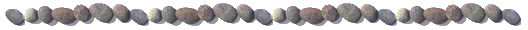 Venlan ensimmäinen liitto kariutui mm. kumppanin uskottomuuteen ja kypsymättömyyteen; miehessä toimi ainakin osittain Zeuksen henki. Toisen aviomiehensä Venla kohtasi joitakin vuosia sitten. Suhteen alku oli pitkään perinteistä seurustelua, eikä seksuaalista kanssakäymistä harrastettu ennen kihloihin menoa, lienee nykyaikana  melko poikkeuksellista. Pariskunnan häät olivat seurapiiritapaus. Venla esiintyi kuin tasavaltalainen kuningatar  äitinsä suunnittelemassa ja ompelemassa luomuksessa. Parille syntyi suloinen tyttövauva, mutta sen verran Pallas Athenea Venlassa esiintyy Heran ohella, että hän ei ole jäänyt kotiäidiksi. Hän ei liioin elä miehensä  tai tämän uran kautta vaan on pikemminkin itse elättänyt perhettä puolison opiskellessa. Valitettavasti juuri tämä tilanne kariutti hyvin alkuun päässeen liiton. Venla olisi kaivannut rinnalleen paremmin menestyvää miestä, jota olisi voinut arvostaa ja joka olisi toiminut edes hieman enemmän Zeuksen arkkityypistä käsin. Sittemmin Venla erosi ja alkoi toimia pr-emäntänä ja juhlien järjestäjänä. Tällaiset tehtävät sopivat edustavalle Hera-tyypille oikein hyvin. Yhä edelleen Venla jaksaa Heran hengessä odottaa ja toivoa sitä oikeaa… Eeva on Venlan tavoin kookas, näyttävä ja hyvin pukeutuva – kuningatarmainen. Myös hän on purjehtinut toistamiseen avioliiton satamaan. Ensimmäinen puoliso sortui syrjähyppyihin ja petti vaimoaan mm. tämän parhaan ystävättärensä kanssa. Nykyisin kumppaninsa kanssa Eevalla oli tekstiilialan yritys, joka sittemmin on lopetettu. Tänä päivänä molemmat toimivat  vaikuttajahahmoina vaihtoehtoalalla ja tekevät edelleenkin yhteistyötä. Vaikka Eevan nyky-Zeuskin on naisten piirittämä, arkkityyppi ei toteudu liian uskollisesti. Uudella työsektorilla Eevan arkkityyppipariksi on ilmaantunut Persefone., joka on lisännyt hänen herkkyyttään, kenties myös alttiuttaan jäädä uhrin osaan. Eevan toinen tytär aiemmasta avioliitosta edustaa melko täydellisesti Pallas Athenea, kun taas toisesta liitosta syntynyt poika on niin syntymäkarttansa  kuin käyttäytymisensä puolesta Areksen inkarnaatio. Toinen Eevan tyttäristä on itsenäinen Artemis, joka murrosiän  kuohuissa moitti äitiään siitä, että tämä oli aina enemmän  isän kuin lasten puolella. Tytär ei tietenkään tiennyt, että miehen jalustalle nostaminen kuuluu niin hänen äitinsä kuin kaikkein muidenkin Herojen tyypilliseen käyttäytymiseen. Aulikki on vähän yli viisikymmenvuotias, melko täydellisesti Hera-arkkityyppiä ilmentävä nainen. Kun Aulikki astuu huoneeseen missä tahansa tilaisuudessa, hänet huomataan. Olemus on kuningattaren  ja tyyli ja pukeutumien sen mukaiset. Aulikin aurassa, energiakentässä, on jotain erityistä. Hänet pannaan merkille ja esimerkiksi valokuvaajat >> bongaavat >> hänet julkisuuden rotunainen, todellinen lady. Aulikin vaikutelmaa selittävät hänen aikaisemmat inkarnaationsa, joissa lähes poikkeuksetta tulee esille kuningattaren rooli. Eri selvännäkijät ja vaihtoehtoterapeutit, joihin Aulikki on vaikeuksissaan joutunut turvautumaan, näkevät toisistaan tietämättä heti jonkin kuningatarelämän. Tietenkin nämä inkarnaatiot voivat toimia myös symbolisesti, sillä joka tapauksessa Aulikista itsestä huokuvat vallan ja loiston elementit. Näkijää ja tietäjää Aulikissa on itsessäänkin, jopa noitanaiseksi, Hekateksi, saakka. Vahinko vain, että nykyinen elämäntilanne avioeron jälkeen ei vastaa Heran käsikirjoitusta. Aulikin entinen aviomies kolmenkymmenen vuoden liiton ajan oli menestyvä Zeus-tyyppi avioliiton ulkopuolisine seikkailuineen. Miehessä oli toisaalta myös Hefaistosta, mikä puolestaan täydensi Aulikin toista naisarkkityyppisiä Afroditea. Ammatiltaan Aulikki onkin Afroditen ammattirepertuaariin kuuluva opettaja. Aulikin elämässä tulee muutenkin esille rakkauden ja kauneuden jumalatar: hän on täydellisyyttä hipova esteetikko ja ollut myös rakastajattaren roolissa. Afrodite ilmenee hänen kauttaan niin ikään suurena sosiaalisena lahjakkuutena ja elämänilona sekä hersyvän raikuvana naurunhelähdyksenä tämän tuosta. Hera on kuitenkin Aulikin  todellisempi luonto. Lapset ovat Heran ja Zeuksen. Tytär edustaa menestyvää Pallas Athenea, mutta myös äitinsä hyväksyvää ja äitinsä kaltaista Hebeä tai Eileithyiaa. Poika kapinoi vanhempiensa arvomaailmaa vastaan ja käyttäytyy ongelmallisesti ilmentäen selvästi Aresta. Aulikin aktiviteetit kuuluvat ilman muuta Heran elämäntyyliin: hän on  toiminut politiikassa, naisjaostossa ja hyväntekeväisyydessä. Elämänarvot ovat konservatiiviset ja elämäntyyli luksusta. Nykyinen  Se Oikea, tunteiden kohde, on näkyvässä asemassa yhteiskunnan huipulla. Käytännössä suhde ei toimi, vaan Aulikki on joutunut jopa Persefonen osaan kyseisen miehen siirtyessä Haadeksen talousmaailmaan. Tilanne on kesken miehen kipuillessa oman avioliittonsa raunioilla ja Aulikin odottaessa Heran tapaan uskollisena vuosikausia sydämensä kuningasta. 